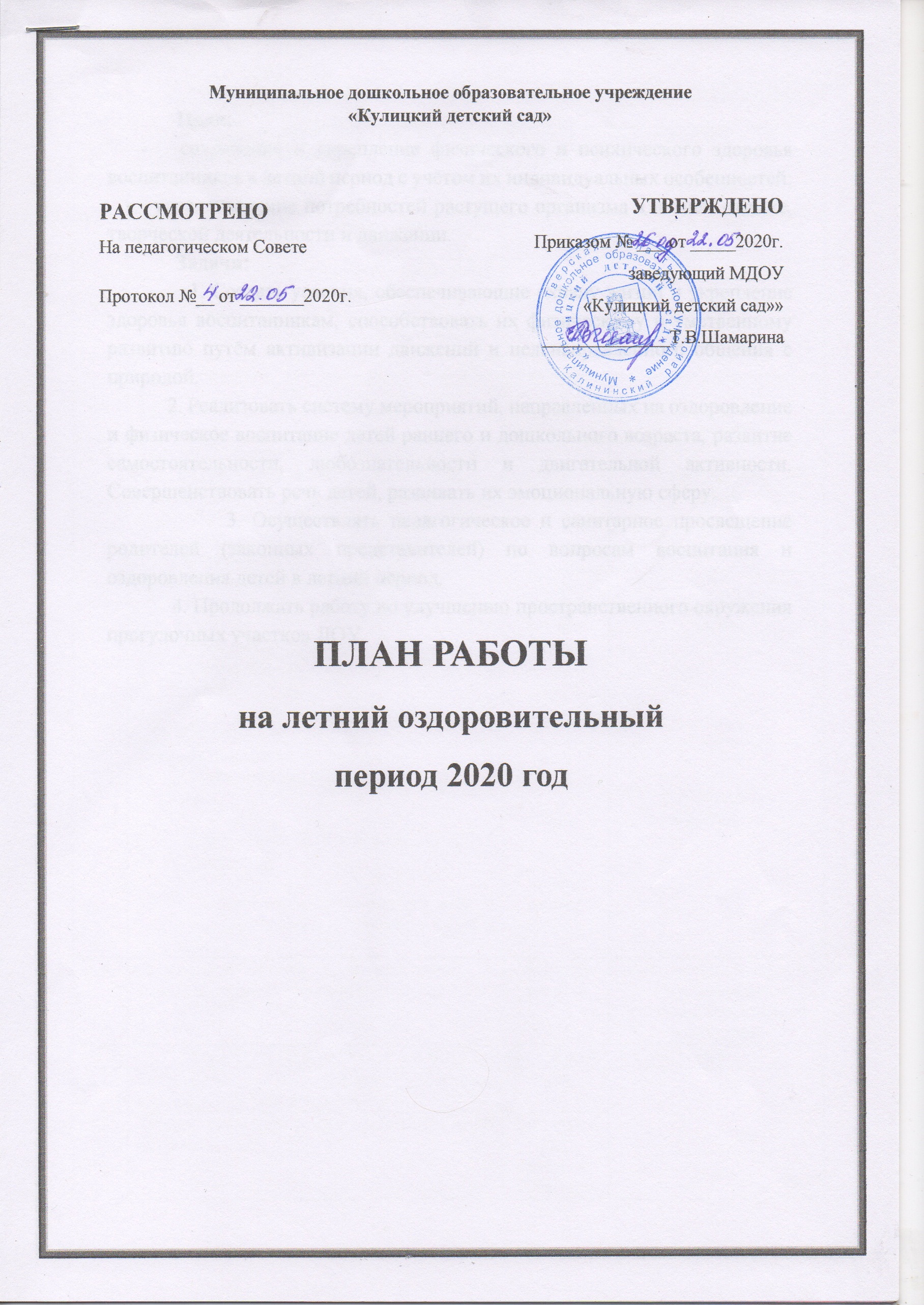 Цели:   -   сохранение и укрепление физического и психического здоровья воспитанников в летний период с учётом их индивидуальных особенностей;   -   удовлетворение потребностей растущего организма в летнем отдыхе, творческой деятельности и движении.             Задачи:            1. Создать условия, обеспечивающие охрану жизни и укрепление здоровья воспитанникам, способствовать их физическому и умственному развитию путём активизации движений и целенаправленного общения с природой.            2. Реализовать систему мероприятий, направленных на оздоровление и физическое воспитание детей раннего и дошкольного возраста, развитие самостоятельности, любознательности и двигательной активности. Совершенствовать речь детей, развивать их эмоциональную сферу.            3. Осуществлять педагогическое и санитарное просвещение родителей (законных представителей) по вопросам воспитания и оздоровления детей в летний период.            4. Продолжать работу по улучшению пространственного окружения прогулочных участков ДОУ.ТЕМАТИЧЕСКИЕ НЕДЕЛИ ДЛЯ ВСЕХ ВОЗРАСТНЫХ ГРУПП№п./п.СОДЕРЖАНИЕ РАБОТЫДАТАОТВЕТСТВЕННЫЕ1.ПРЕДВАРИТЕЛЬНО – ОРГАНИЗАЦИОННЫЕ МЕРОПРИЯТИЯ1.ПРЕДВАРИТЕЛЬНО – ОРГАНИЗАЦИОННЫЕ МЕРОПРИЯТИЯ1.ПРЕДВАРИТЕЛЬНО – ОРГАНИЗАЦИОННЫЕ МЕРОПРИЯТИЯ1.ПРЕДВАРИТЕЛЬНО – ОРГАНИЗАЦИОННЫЕ МЕРОПРИЯТИЯ1.1.Утверждение плана летней оздоровительной работы –2020майТ.В.Шамарина заведующий1.2.-       правилами оказания первой помощи;Н.В.Козловамедсестра1.2.-      предупреждению отравления детей ядовитыми растениями и грибами;-      при солнечном и тепловом ударе;-      оказание помощи при укусе насекомыми и т.п.Н.В.Козлова медсестра1.3.Комплектация аптечек в группахмайН.В.Козловамедсестра1.4.Проведение инструктажа с воспитанниками:-        по предупреждению травматизма на прогулках;-        соблюдение правил поведения в природе, на улице, во время выхода за территорию ДОУ.майвоспитателигрупп1.5.Приобретение выносного игрового оборудования:-        скакалок;-        мячей разных размеров;-        наборов для игр с песком;-        кеглей;-        мелков и канцтоваров для изобразительного творчества.в течение летнего периодаЕ.А.Кем завхоз1.6.Издание приказов:1.       Об организации работы ДОУ в летний период.2.      О подготовке ДОУ к новому 2020-2021 учебному году3.      О зачислении воспитанников в ДОУ (отчисление в связи с выпуском детей в школу)майиюньиюнь-августТ.В.Шамрина заведующий1.7.Составление отчётов за летний период о выполнении намеченного плана работыдо конца августавоспитатели всех групп, музыкальные руководители, старший воспитатель2.ВОСПИТАТЕЛЬНО-ОБРАЗОВАТЕЛЬНАЯ РАБОТА С ДЕТЬМИ2.ВОСПИТАТЕЛЬНО-ОБРАЗОВАТЕЛЬНАЯ РАБОТА С ДЕТЬМИ2.ВОСПИТАТЕЛЬНО-ОБРАЗОВАТЕЛЬНАЯ РАБОТА С ДЕТЬМИ2.ВОСПИТАТЕЛЬНО-ОБРАЗОВАТЕЛЬНАЯ РАБОТА С ДЕТЬМИ2.1.Календарное планирование согласно методическим рекомендацияммайвоспитателигрупп2.2.Переход на летний режим пребывания детей на группахс 01 июня по 29 августа 2020 годавоспитателигрупп2.3.Организуется проведение спортивных и подвижных игр, развлечений, досуговвоспитателигрупп2.4Игровая деятельность по реализуемой программе ДОУ составленной на основе примерной программы «От рождения до школы» под ред. Вераксы с учётом введения ФГОС ДОвоспитателигрупп2.5.Работа с детьми по ОБЖ, беседы, игры по ознакомлению с правилами дорожного движениявоспитателигрупп2.6.Экологического воспитание детей: беседы, прогулки, экскурсии, наблюдения, опытно- экспериментальная деятельность, труд на цветникевоспитателигрупп2.7.Оформление родительских уголков по темам:«Осторожно, солнце!»«Формы закаливания и оздоровления детей в летний период»«Предотвращение детского травматизма летом»«Ребенок и дорога» воспитателигрупп3.ПРОФИЛАКТИЧЕСКАЯ И ОЗДОРОВИТЕЛЬНАЯ РАБОТА С ДЕТЬМИ 3.ПРОФИЛАКТИЧЕСКАЯ И ОЗДОРОВИТЕЛЬНАЯ РАБОТА С ДЕТЬМИ 3.ПРОФИЛАКТИЧЕСКАЯ И ОЗДОРОВИТЕЛЬНАЯ РАБОТА С ДЕТЬМИ 3.1.Максимальное пребывание детей на свежем воздухе (утренний приём и гимнастика, прогулки, развлечения).в течение ЛОПвоспитатели групп3.2.Создание условий для двигательной активности детей за счёт организации различных видов детской деятельности на прогулкев течение ЛОПвоспитатели групп3.3.Проведение закаливающих и профилактических мероприятий в течение дня (оздоровительный бег, воздушные и солнечные ванны, босохождение, водные процедуры, солевое закаливание, гигиеническое мытье ног, корригирующая гимнастика)в течение ЛОПвоспитатели групп3.4.Совершенствование основных видов движений через подвижные игры с мячом, скакалкой, обручами.в течение ЛОПвоспитатели групп3.5.Включение в меню свежих овощей, фруктов, соков при наличии финансированияадминистрация3.6.Организация водно-питьевого режима. Наличие чайника, охлажденной кипячёной воды, одноразовых стаканчиков для соблюдения питьевого режим на прогулкахвоспитатели3.7.Оформление уголка «Здоровья» следующей тематикой:- «Правильное питание детей в летний период»- «Правила оказания доврачебной помощи при укусе змей, насекомых, солнечном ударе»- «Профилактика энтеровирусной инфекции»- «Закаливание детей летом»Н.В.Козлова медсестра4.КОНТРОЛЬ И РУКОВОДСТВО4.КОНТРОЛЬ И РУКОВОДСТВО4.КОНТРОЛЬ И РУКОВОДСТВО4.КОНТРОЛЬ И РУКОВОДСТВО4.1.Подготовка групп к новому учебному годуавгустТ.В.Шамариназаведующий4.3.Текущий контроль:1.       Выполнение инструкций по охране жизни и здоровья детей.2.      Анализ календарных планов на летний период3.      Соблюдение режима дня на группах в летний период4.      Ведение и заполнение листов адаптации детей раннего возраста5.      Обновление пространственного окружения в группе с учётом ФГОС ДОиюнь - августИ.А.Мешанинастарший воспитатель5.РАБОТА С РОДИТЕЛЯМИ (ЗАКОННЫМИ ПРЕДСТАВИТЕЛЯМИ)5.РАБОТА С РОДИТЕЛЯМИ (ЗАКОННЫМИ ПРЕДСТАВИТЕЛЯМИ)5.РАБОТА С РОДИТЕЛЯМИ (ЗАКОННЫМИ ПРЕДСТАВИТЕЛЯМИ)5.РАБОТА С РОДИТЕЛЯМИ (ЗАКОННЫМИ ПРЕДСТАВИТЕЛЯМИ)5.1.Родительские собрания для родителей вновь поступающих детей в ДОУиюньвоспитатели групп 5.2.Участие родителей в оснащении и ремонте групп и детских участковв течение летавоспитатели групп6. АДМИНИСТРАТИВНО – ХОЗЯЙСТВЕННАЯ РАБОТА6. АДМИНИСТРАТИВНО – ХОЗЯЙСТВЕННАЯ РАБОТА6. АДМИНИСТРАТИВНО – ХОЗЯЙСТВЕННАЯ РАБОТА6. АДМИНИСТРАТИВНО – ХОЗЯЙСТВЕННАЯ РАБОТА6.1.Оформление клумб и цветниковв течении летасотрудники ДОУ6.2.Регулярный полив дорожек, детских площадокежедневноЕ.А.Кем завхоз6.3.Обеспечение песком игровых площадокиюньТ.В.Шамарина заведующий6.4.Поливать песок кипятком, покрывать защитной клеенкойежедневновоспитатели групп6.5.Покос травы на детских площадках и хоз. дворепостояннодворник6.6.Просушка ковровых изделий, подушек, одеял, матрасовпостоянновоспитатели помощники воспитателей групп6.7.Контроль за оборудованием на игровых участках групп.постоянноЕ.А.Кем завхоз6.8.Организовать стрижку кустов, спиливание сухостояиюньЕ.А.Кем завхозТема: «Здравствуй, солнце! Здравствуй, лето!»   01-05 июняЦель: создать условия для развития творческих способностей воспитанников, атмосферы праздника, организовать содержательную, интересную досуговую деятельность детейТема: «Здравствуй, солнце! Здравствуй, лето!»   01-05 июняЦель: создать условия для развития творческих способностей воспитанников, атмосферы праздника, организовать содержательную, интересную досуговую деятельность детейТема: «Здравствуй, солнце! Здравствуй, лето!»   01-05 июняЦель: создать условия для развития творческих способностей воспитанников, атмосферы праздника, организовать содержательную, интересную досуговую деятельность детейТема: «Здравствуй, солнце! Здравствуй, лето!»   01-05 июняЦель: создать условия для развития творческих способностей воспитанников, атмосферы праздника, организовать содержательную, интересную досуговую деятельность детейРабота с родителямиРабота с родителямиРабота с детьмиОтветственные1. Помощь в изготовлении книг.2.  Памятка для родителей «Прогулка на природу»1. Помощь в изготовлении книг.2.  Памятка для родителей «Прогулка на природу»Музыкальный праздник «Детство – это я и ты»: рисунки на асфальте «Счастливое детство»; пускание мыльных пузырей, народные игры; забавы с мячомЧтение: Н. Майданик «Всемирный день ребенка», «Нашим детям», «Права детей в стихах».Хороводные игры. Слушание песен о дружбе. Беседа «О хороших и плохих поступках», «Как заботиться о друге?»Л.Ю.Аничкина Вернигорова С.В.воспитатели группТема: «Россия – Родина моя!»   08-12 июняЦель: патриотическое  воспитание любви к Родине, родному краю.Тема: «Россия – Родина моя!»   08-12 июняЦель: патриотическое  воспитание любви к Родине, родному краю.Тема: «Россия – Родина моя!»   08-12 июняЦель: патриотическое  воспитание любви к Родине, родному краю.Тема: «Россия – Родина моя!»   08-12 июняЦель: патриотическое  воспитание любви к Родине, родному краю.Привлечь к созданию выставки книг о Родине.Рассматривание иллюстраций, альбомов «Россия – родина моя», «Наш флаг и наш герб», «Родные просторы»Беседы «Мой дом – моя страна», «Мой родной поселок», «Традиции и обычаи родного края» и др. Чтение художественной литературы: «Илья Муромец и Соловей – разбойник», «Моя страна» В. Лебедев-КумачРассматривание иллюстраций, чтение книг. Разучивание стихотворений о России.Экскурсия по улицам поселкаОзнакомительная презентация ко Дню памяти преподобного Нила СтолобенскогоРассматривание иллюстраций, альбомов «Россия – родина моя», «Наш флаг и наш герб», «Родные просторы»Беседы «Мой дом – моя страна», «Мой родной поселок», «Традиции и обычаи родного края» и др. Чтение художественной литературы: «Илья Муромец и Соловей – разбойник», «Моя страна» В. Лебедев-КумачРассматривание иллюстраций, чтение книг. Разучивание стихотворений о России.Экскурсия по улицам поселкаОзнакомительная презентация ко Дню памяти преподобного Нила СтолобенскогоВоспитатели группвоспитатели старших группТема: «Знать правила дорожные каждому положено» 15-19 июняЦель: Закреплять правила дорожного движения и практические навыки поведения в условиях игрового пространства.Тема: «Знать правила дорожные каждому положено» 15-19 июняЦель: Закреплять правила дорожного движения и практические навыки поведения в условиях игрового пространства.Тема: «Знать правила дорожные каждому положено» 15-19 июняЦель: Закреплять правила дорожного движения и практические навыки поведения в условиях игрового пространства.Тема: «Знать правила дорожные каждому положено» 15-19 июняЦель: Закреплять правила дорожного движения и практические навыки поведения в условиях игрового пространства.1. Консультация «Ребенок и дорога»2. Беседа «Оказание первой медицинской помощи ребенку»Беседы «Правила дорожные – правила надёжные».Чтение художественной литературы, беседы о правилах дорожного движения.Обучающие сюжетно-дидактические игры, подвижные игр-соревнования. С/р игры: «Гараж»; «В автобусе»; «Путешествие». Строительные игры: «Гараж»; «Новый район города»; «Пассажирские остановки», «Различные виды дорог». П/и: «Светофор»; «Цветные автомобили»«Умелые ручки» (изготовление видов транспорта из бросового материала, изготовление дорожных знаков, умение их различать).Обыгрывание дорожных ситуаций детьмиРисование: «Запрещающие знаки на дороге»; «Гараж для спецтранспорта»; «Наш город»; «Перекресток»Развлечение «Весёлый светофор»Беседы «Правила дорожные – правила надёжные».Чтение художественной литературы, беседы о правилах дорожного движения.Обучающие сюжетно-дидактические игры, подвижные игр-соревнования. С/р игры: «Гараж»; «В автобусе»; «Путешествие». Строительные игры: «Гараж»; «Новый район города»; «Пассажирские остановки», «Различные виды дорог». П/и: «Светофор»; «Цветные автомобили»«Умелые ручки» (изготовление видов транспорта из бросового материала, изготовление дорожных знаков, умение их различать).Обыгрывание дорожных ситуаций детьмиРисование: «Запрещающие знаки на дороге»; «Гараж для спецтранспорта»; «Наш город»; «Перекресток»Развлечение «Весёлый светофор»Воспитатели группЛ.Ю.АничкинаТема: «Неделя игры и игрушки» 22- 26 июняЦель: Укрепление здоровья детей, развитие познавательной, социальной и художественно-эстетической деятельности дошкольников.Тема: «Неделя игры и игрушки» 22- 26 июняЦель: Укрепление здоровья детей, развитие познавательной, социальной и художественно-эстетической деятельности дошкольников.Тема: «Неделя игры и игрушки» 22- 26 июняЦель: Укрепление здоровья детей, развитие познавательной, социальной и художественно-эстетической деятельности дошкольников.Тема: «Неделя игры и игрушки» 22- 26 июняЦель: Укрепление здоровья детей, развитие познавательной, социальной и художественно-эстетической деятельности дошкольников.Консультация «Игра – ведущий вид деятельности ребенка в дошкольном возрасте»Изготовление альбома «Наши любимые игрушки»Чтение сказок, рассказов, стихотворений по теме.Игра с воздушными шарами и мыльными пузырями. Организация подвижных, дидактических, сюжетных игрОзнакомительная презентация День памяти святой благоверной великой княгини Анны КашинскойИзготовление альбома «Наши любимые игрушки»Чтение сказок, рассказов, стихотворений по теме.Игра с воздушными шарами и мыльными пузырями. Организация подвижных, дидактических, сюжетных игрОзнакомительная презентация День памяти святой благоверной великой княгини Анны Кашинскойвоспитатели группТема: «Неделя юных экологов»    29 июня  – 03 июляЦель: воспитывать бережное отношение к природе, любовь к растительному и животному миру.Тема: «Неделя юных экологов»    29 июня  – 03 июляЦель: воспитывать бережное отношение к природе, любовь к растительному и животному миру.Тема: «Неделя юных экологов»    29 июня  – 03 июляЦель: воспитывать бережное отношение к природе, любовь к растительному и животному миру.Тема: «Неделя юных экологов»    29 июня  – 03 июляЦель: воспитывать бережное отношение к природе, любовь к растительному и животному миру.1. Консультация «Берегите родную природу»2. Консультация «Правила поведение в лесу».Беседа с детьми «Мы-друзья природы», «Что у нас под ногами», «Живая земля»Д/и «Что так называется», «Какого цвета это растение». П/и «Сороконожка» и т.п.Рассмотрение альбома «Обитатели почвы»Экскурсия на прудБеседа с детьми «Мы-друзья природы», «Что у нас под ногами», «Живая земля»Д/и «Что так называется», «Какого цвета это растение». П/и «Сороконожка» и т.п.Рассмотрение альбома «Обитатели почвы»Экскурсия на прудвоспитатели группТема: «Неделя здоровья» 06 -10 июля.Цель:  Укрепление физического и психического здоровья через приобщение ребенка  к здоровому образу жизниТема: «Неделя здоровья» 06 -10 июля.Цель:  Укрепление физического и психического здоровья через приобщение ребенка  к здоровому образу жизниТема: «Неделя здоровья» 06 -10 июля.Цель:  Укрепление физического и психического здоровья через приобщение ребенка  к здоровому образу жизниТема: «Неделя здоровья» 06 -10 июля.Цель:  Укрепление физического и психического здоровья через приобщение ребенка  к здоровому образу жизни1. Памятка «В каких продуктах живут витамины»2. Оформление родительских уголков «Витамины я люблю – быть здоровым я хочу»Тематические беседы «Береги своё здоровье». Чтение произведений «Мойдодыр», «Айболит» К.И.Чуковского.Сюжетно-ролевые игры «Лечим кукол и зверей». Пополнение уголка «Больница».Беседы: «Какую пользу приносят солнце, воздух и вода», «Как правильно загорать», «Могут ли солнце, воздух и вода нанести вред здоровью».Развлечение: «День здоровья»Тематические беседы «Береги своё здоровье». Чтение произведений «Мойдодыр», «Айболит» К.И.Чуковского.Сюжетно-ролевые игры «Лечим кукол и зверей». Пополнение уголка «Больница».Беседы: «Какую пользу приносят солнце, воздух и вода», «Как правильно загорать», «Могут ли солнце, воздух и вода нанести вред здоровью».Развлечение: «День здоровья»воспитатели группЛ.Ю.АничкинаТема: «Солнечное лето!»  13 -17 июляЦель: Создание положительного эмоционального настроя, развитие творческих способностейТема: «Солнечное лето!»  13 -17 июляЦель: Создание положительного эмоционального настроя, развитие творческих способностейТема: «Солнечное лето!»  13 -17 июляЦель: Создание положительного эмоционального настроя, развитие творческих способностейТема: «Солнечное лето!»  13 -17 июляЦель: Создание положительного эмоционального настроя, развитие творческих способностейКонсультация для родителей «Как организовать летний отдых ребёнка»Оформление книжных уголков в группах по темеНаблюдения, беседы, прогулки, трудовая деятельность.Чтение художественной литературы по темеЗабавы с мячомЛитературные встречи «Читаем стихи о лете»Конкурс рисунков: «Краски лета», «Летний пейзаж»Оформление книжных уголков в группах по темеНаблюдения, беседы, прогулки, трудовая деятельность.Чтение художественной литературы по темеЗабавы с мячомЛитературные встречи «Читаем стихи о лете»Конкурс рисунков: «Краски лета», «Летний пейзаж»воспитатели группТема: «Цветочная поляна»       20-24 июляЦель: Знакомство с разнообразием цветущих растений, их связью со средой обитания, формирование осознанно – правильного отношения к представителям растительного мира.Тема: «Цветочная поляна»       20-24 июляЦель: Знакомство с разнообразием цветущих растений, их связью со средой обитания, формирование осознанно – правильного отношения к представителям растительного мира.Тема: «Цветочная поляна»       20-24 июляЦель: Знакомство с разнообразием цветущих растений, их связью со средой обитания, формирование осознанно – правильного отношения к представителям растительного мира.Тема: «Цветочная поляна»       20-24 июляЦель: Знакомство с разнообразием цветущих растений, их связью со средой обитания, формирование осознанно – правильного отношения к представителям растительного мира. Памятка «Ядовитые ягоды»Рассматривание иллюстраций по темеЧтение рассказов, сказок, разучивание стихотворений, инсценирование художественных произведенийП/и «Садовник», «Найди свой цветД/и: «Собери букет», «Цветочный магазин»Изготовление цветов из бумаги (способом оригами)Слушание «Вальс цветов» из балета П.И.Чайковского «Щелкунчик, «Вальс цветов» ШопенаУход за цветами на клумбе.Развлечение «Остров Дружбы»Рассматривание иллюстраций по темеЧтение рассказов, сказок, разучивание стихотворений, инсценирование художественных произведенийП/и «Садовник», «Найди свой цветД/и: «Собери букет», «Цветочный магазин»Изготовление цветов из бумаги (способом оригами)Слушание «Вальс цветов» из балета П.И.Чайковского «Щелкунчик, «Вальс цветов» ШопенаУход за цветами на клумбе.Развлечение «Остров Дружбы»воспитатели группЛ.Ю.Аничкина Тема: «Неделя юных исследователей»     27 июля – 31 июляЦель: Создание необходимых условий для развития интеллектуальных способностей у детей дошкольного возраста.Тема: «Неделя юных исследователей»     27 июля – 31 июляЦель: Создание необходимых условий для развития интеллектуальных способностей у детей дошкольного возраста.Тема: «Неделя юных исследователей»     27 июля – 31 июляЦель: Создание необходимых условий для развития интеллектуальных способностей у детей дошкольного возраста.Тема: «Неделя юных исследователей»     27 июля – 31 июляЦель: Создание необходимых условий для развития интеллектуальных способностей у детей дошкольного возраста.1. Консультация «Домашняя игротека для детей и их родителей»Организация выносной мини-лаборатории на участок для проведения различных опытов.Опытно-экспериментальная деятельность «Фокусы с магнитом», «Отгадай, чья тень», «Разложи камни по порядку», «В некотором царстве, в пенном государстве…», «Разноцветные дорожки» и т.д.Изготовление игрушек из бросового материала для игр с водой и пескомЭкскурсия в пожарную частьОрганизация выносной мини-лаборатории на участок для проведения различных опытов.Опытно-экспериментальная деятельность «Фокусы с магнитом», «Отгадай, чья тень», «Разложи камни по порядку», «В некотором царстве, в пенном государстве…», «Разноцветные дорожки» и т.д.Изготовление игрушек из бросового материала для игр с водой и пескомЭкскурсия в пожарную частьвоспитатели группТема: «Неделя сказок»      03 - 07 августаЦель: продолжать знакомить детей с устным народным творчеством и авторскими произведениями, воспитывать любовь к литературе.Тема: «Неделя сказок»      03 - 07 августаЦель: продолжать знакомить детей с устным народным творчеством и авторскими произведениями, воспитывать любовь к литературе.Тема: «Неделя сказок»      03 - 07 августаЦель: продолжать знакомить детей с устным народным творчеством и авторскими произведениями, воспитывать любовь к литературе.Тема: «Неделя сказок»      03 - 07 августаЦель: продолжать знакомить детей с устным народным творчеством и авторскими произведениями, воспитывать любовь к литературе.Консультация «Что читать ребенку»Выставка книг «Русские народные сказки»1. Конструирование из бумаги «Кораблик» (оригами)2. Игры с водой «Плыви, плыви, кораблик»Рисование «По страницам любимых сказок»Д/и «Из какой это сказки?», «Пазл» и др.Чтение сказок русского народного творчество «Теремок», «Сивка-Бурка», «Снегурочка», и др.Экскурсия в библиотекуДраматизация сказки1. Конструирование из бумаги «Кораблик» (оригами)2. Игры с водой «Плыви, плыви, кораблик»Рисование «По страницам любимых сказок»Д/и «Из какой это сказки?», «Пазл» и др.Чтение сказок русского народного творчество «Теремок», «Сивка-Бурка», «Снегурочка», и др.Экскурсия в библиотекуДраматизация сказкиСтаршие группыВсе группыС.А.МальцеваТема: «Что такое хорошо, и что такое плохо?»        10 - 14 августаЦель: Развивать коммуникативные навыки детей, учить играть дружно, делиться игрушками, вежливо обращаться друг к другу, развивать навыки вежливого общения.Тема: «Что такое хорошо, и что такое плохо?»        10 - 14 августаЦель: Развивать коммуникативные навыки детей, учить играть дружно, делиться игрушками, вежливо обращаться друг к другу, развивать навыки вежливого общения.Тема: «Что такое хорошо, и что такое плохо?»        10 - 14 августаЦель: Развивать коммуникативные навыки детей, учить играть дружно, делиться игрушками, вежливо обращаться друг к другу, развивать навыки вежливого общения.Тема: «Что такое хорошо, и что такое плохо?»        10 - 14 августаЦель: Развивать коммуникативные навыки детей, учить играть дружно, делиться игрушками, вежливо обращаться друг к другу, развивать навыки вежливого общения.Консультации по интересующим родителей темам Беседы, обыгрывание ситуаций, совместные игрыПроведение различных игр на участке.Чтение художественной литературы С.Я.Маршак «Что такое хорошо и что такое плохо?» и др.Словарик вежливых словИзготовление поделки «Подарок другу»Беседы, обыгрывание ситуаций, совместные игрыПроведение различных игр на участке.Чтение художественной литературы С.Я.Маршак «Что такое хорошо и что такое плохо?» и др.Словарик вежливых словИзготовление поделки «Подарок другу»воспитатели группТема: «Моя семья - моя страна»    17 - 21 августаЦель: Воспитание любви и уважения к близким, к своей странеТема: «Моя семья - моя страна»    17 - 21 августаЦель: Воспитание любви и уважения к близким, к своей странеТема: «Моя семья - моя страна»    17 - 21 августаЦель: Воспитание любви и уважения к близким, к своей странеТема: «Моя семья - моя страна»    17 - 21 августаЦель: Воспитание любви и уважения к близким, к своей стране1. Привлечь к оформлению фотовыставки «Мама, папа, я —- творческая семья»Беседы с детьми: «Моя семья», «Что такое родословное древо», «Что радует и что огорчает близких людей»С/р и: «Семья»Оформление альбома «Детский сад — большая дружная семья»Выполнение работ детьми с использованием разнообразных художественных материалов: краски- гуашь, акварель, палитры, восковые мелки, карандаши графитные и цветные, бумага разного формата и цветаДосуг «Моя семья - моя страна»Беседы с детьми: «Моя семья», «Что такое родословное древо», «Что радует и что огорчает близких людей»С/р и: «Семья»Оформление альбома «Детский сад — большая дружная семья»Выполнение работ детьми с использованием разнообразных художественных материалов: краски- гуашь, акварель, палитры, восковые мелки, карандаши графитные и цветные, бумага разного формата и цветаДосуг «Моя семья - моя страна»воспитатели группТема: «До свидания, лето!»           24-31 августаЦель: Создание условий для реализации художественных способностей каждого ребенка. Тема: «До свидания, лето!»           24-31 августаЦель: Создание условий для реализации художественных способностей каждого ребенка. Тема: «До свидания, лето!»           24-31 августаЦель: Создание условий для реализации художественных способностей каждого ребенка. Тема: «До свидания, лето!»           24-31 августаЦель: Создание условий для реализации художественных способностей каждого ребенка. Помощь в оформлении выставки и стенда;Оформление альбома «Как я провел лето»Беседы с детьми «Чем вам запомнилось лето», «Летние забавы» и др.Дидактические игры, игровые обучающие и творческие ситуации.Стенгазета «Как мы провели лето»Презентация «Как мы провели лето»Беседы с детьми «Чем вам запомнилось лето», «Летние забавы» и др.Дидактические игры, игровые обучающие и творческие ситуации.Стенгазета «Как мы провели лето»Презентация «Как мы провели лето»воспитатели группИ.А.Мешанина старший воспитатель